Внимание! Формируется база резюме граждан, имеющих инвалидность и желающих работать! Обращайтесь в Центр занятости населения Молчановского района.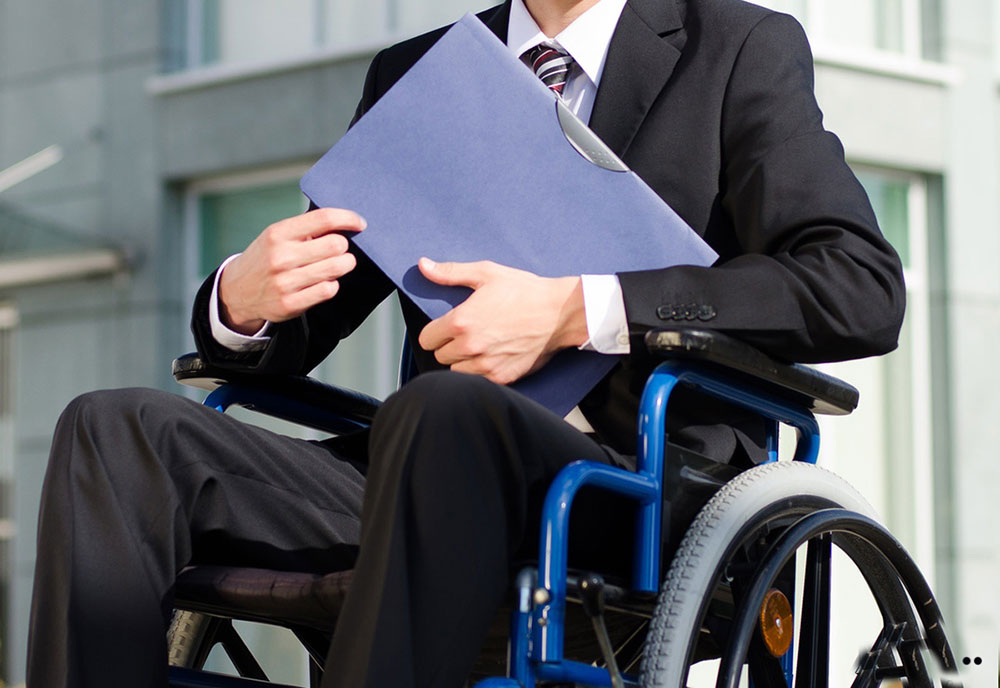 В случае отсутствия у Вас готового резюме специалисты центра занятости населения помогут Вам его составить.